การเกลี่ยอัตรากำลังข้าราชการครูและบุคลากรทางการศึกษา 1.  หลักกฎหมาย“มาตรา 41 ตำแหน่งข้าราชการครูและบุคลากรทางการศึกษา จะมีในหน่วยงานการศึกษาใด จำนวนเท่าใด และต้องใช้คุณสมบัติเฉพาะสำหรับตำแหน่งอย่างใด ให้เป็นไปตามที่ ก.ค.ศ. กำหนด”2. กฎหมาย ระเบียบ หลักเกณฑ์และวิธีการที่เกี่ยวข้อง2.1 มาตรา 24 มาตรา 41 และมาตรา 133 แห่งพระราชบัญญัติระเบียบข้าราชการครู      และบุคลากรทางการศึกษา พ.ศ. 2547 และที่แก้ไขเพิ่มเติม 	2.2 คำสั่งหัวหน้าคณะรักษาความสงบแห่งชาติ ที่ 19/2560 สั่ง ณ วันที่ 3 เมษายน 2560 
เรื่อง การปฏิรูปการศึกษาในภูมิภาคของกระทรวงศึกษาธิการ	2.3 คำวินิจฉัยคณะกรรมการขับเคลื่อนปฏิรูปการศึกษาของกระทรวงศึกษาในภูมิภาค 
ตามประกาศคณะกรรมการขับเคลื่อนปฏิรูปการศึกษาของกระทรวงศึกษาธิการในภูมิภาค ประกาศ ณ วันที่ 7 เมษายน 2560 2.4 เกณฑ์อัตรากำลัง มี 5 หลักเกณฑ์ ดังนี้	2.4.1 เกณฑ์อัตรากำลังข้าราชการครูในสถานศึกษา สังกัดสำนักงานคณะกรรมการ
การประถมศึกษาแห่งชาติ ตามหนังสือสำนักงาน ก.ค. ที่ ศธ 1305/466 ลงวันที่ 11 มิถุนายน 2545 	2.4.2 เกณฑ์อัตรากำลังข้าราชการครูในสถานศึกษา สังกัดกรมสามัญศึกษา ตามหนังสือสำนักงาน ก.ค. ที่ ศธ 1305/467 ลงวันที่ 11 มิถุนายน 2545  	2.4.3 เกณฑ์อัตรากำลังข้าราชการครู สังกัดกองการศึกษาเพื่อคนพิการ ตามหนังสือสำนักงาน ก.ค. ที่ ศธ 1305/416 ลงวันที่ 16 มิถุนายน 2546	2.4.4 การกำหนดกรอบอัตรากำลังข้าราชการครูและบุคลากรทางการศึกษา ในศูนย์การศึกษา
นอกระบบและการศึกษาตามอัธยาศัยอำเภอ/เขต ตามหนังสือสำนักงาน ก.ค.ศ. ที่ ศธ 0206.4/2152 
ลงวันที่ 29 กรกฎาคม 2553 	2.4.5 เกณฑ์มาตรฐานอัตรากำลังในสถานศึกษา สังกัดสำนักงานคณะกรรมการการอาชีวศึกษา ตามหนังสือสำนักงาน ก.ค.ศ. ที่ ศธ 0206.6/55 ลงวันที่ 22 มกราคม 2557 	2.5 หลักเกณฑ์และวิธีการเกลี่ยอัตรากำลังข้าราชการครูและบุคลากรทางการศึกษา ตามหนังสือสำนักงาน ก.ค.ศ. ด่วนที่สุด ที่ ศธ 0206.4/ว 19 ลงวันที่ 14 มิถุนายน 25552.6 การสับเปลี่ยนหรือโอนอัตราเงินเดือนข้าราชการพลเรือน ตามหนังสือสำนักงาน ก.พ. 
ที่ สร 0705/ว 15 ลงวันที่ 9 พฤษภาคม 2521  	2.7 มติ กศจ. หรือ อ.ก.ค.ศ. ที่ ก.ค.ศ. ตั้ง3. คำชี้แจงประกอบหน้าคำสั่งการกรอกรายละเอียดในหน้าคำสั่งให้ดำเนินการดังต่อไปนี้3.1 หมายเลข  ให้ระบุหน่วยงานที่ออกคำสั่ง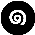 3.2 หมายเลข  ให้ระบุลำดับที่/ปีที่ออกคำสั่ง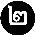 3.3 หมายเลข  ให้ระบุชื่อคำสั่ง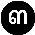 3.4 หมายเลข  ให้ระบุกฎหมาย ระเบียบ หลักเกณฑ์และวิธีการที่เกี่ยวข้องให้ครบถ้วน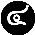 3.5 หมายเลข  ให้ระบุชื่อ กศจ. หรือ อ.ก.ค.ศ. ที่ ก.ค.ศ. ตั้ง ครั้งที่ประชุม และวันที่มีมติอนุมัติให้ตัดโอนตำแหน่งและอัตราเงินเดือน กรณีเกลี่ยอัตรากำลังข้าราชการครูและบุคลากรทางการศึกษาต่าง กศจ./อ.ก.ค.ศ. ที่ ก.ค.ศ. ตั้ง ให้ระบุมติของหน่วยที่รับตัดโอน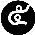 3.6 หมายเลข  ให้ระบุจำนวนการตัดโอนตำแหน่งและอัตราเงินเดือน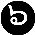 3.7 หมายเลข  ให้ระบุวัน เดือน ปี ที่ผู้มีอำนาจลงนามได้ลงนามในคำสั่ง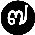 3.8 หมายเลข  ให้ระบุลายมือชื่อของผู้มีอำนาจลงนามในคำสั่ง 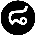 4. คำชี้แจงประกอบบัญชีรายละเอียดแนบท้ายคำสั่งการกรอกบัญชีรายละเอียดแนบท้ายคำสั่งในแต่ละช่องรายการให้ดำเนินการดังต่อไปนี้4.1 หมายเลข  “ที่” ให้ระบุเลขลำดับที่4.2 หมายเลข  “ชื่อ – ชื่อสกุล เลขประจำตัวประชาชน” ให้ระบุชื่อ – ชื่อสกุล เลขประจำตัวประชาชน กรณีเป็นตำแหน่งว่าง ให้ระบุชื่อตำแหน่ง4.3 หมายเลข  “ตำแหน่ง/สังกัดเดิม” ให้ระบุชื่อตำแหน่ง ตำแหน่งเลขที่ ตำแหน่งเลขที่จ่ายตรง หน่วยงานการศึกษา เงินเดือน (อันดับและอัตราเงินเดือน)4.4 หมายเลข  “ตำแหน่ง/สังกัดใหม่” ให้ระบุชื่อตำแหน่ง ตำแหน่งเลขที่ ตำแหน่งเลขที่จ่ายตรง ชื่อหน่วยงานการศึกษา เงินเดือน (อันดับและอัตราเงินเดือน)     	4.5 หมายเลข  “ตั้งแต่วันที่” ให้ระบุวัน เดือน ปี ที่ตัดโอน	4.6 หมายเลข  “หมายเหตุ” ให้ระบุกรณีอื่น ๆ ที่เป็นเงื่อนไข (ถ้ามี)5. ข้อสังเกต	การตัดโอนตำแหน่งและอัตราเงินเดือน สถานศึกษาที่รับการตัดโอนต้องมีอัตรากำลังไม่เกินเกณฑ์ที่ ก.ค.ศ. กำหนด คส. 6 ตัวอย่างคำสั่งเกลี่ยอัตรากำลังข้าราชการครูและบุคลากรทางการศึกษา  คำสั่ง.............................................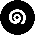  ที่............/.................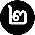  เรื่อง ตัดโอนตำแหน่งและอัตราเงินเดือนข้าราชการครูและบุคลากรทางการศึกษา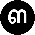 		อาศัยอำนาจตามความในมาตรา 24 มาตรา 41 และมาตรา 133 แห่งพระราชบัญญัติระเบียบข้าราชการครูและบุคลากรทางการศึกษา พ.ศ. 2547 และที่แก้ไขเพิ่มเติม * คำสั่งหัวหน้าคณะรักษาความสงบแห่งชาติ ที่ 19/2560 สั่ง ณ วันที่ 3 เมษายน 2560 เรื่อง การปฏิรูปการศึกษาในภูมิภาค
ของกระทรวงศึกษาธิการ ประกอบกับประกาศคณะกรรมการขับเคลื่อนปฏิรูปการศึกษาของกระทรวงศึกษาธิการ
ในภูมิภาค ประกาศ ณ วันที่ 7 เมษายน 2560 เรื่อง คำวินิจฉัยคณะกรรมการขับเคลื่อนปฏิรูปการศึกษา
ของกระทรวงศึกษาธิการในภูมิภาค หนังสือสำนักงาน ก.ค.ศ. ด่วนที่สุด ที่ ศธ 0206.4/ว 19 ลงวันที่ 
14 มิถุนายน 2555  โดยอนุมัติ กศจ./อ.ก.ค.ศ. ที่ ก.ค.ศ. ตั้ง.......................(ที่ตัดโอน)........................ ในการประชุม ครั้งที่…./…… เมื่อวันที่…...................** โดยอนุมัติ กศจ./อ.ก.ค.ศ. ที่ ก.ค.ศ. ตั้ง.....................(ที่รับตัดโอน)......... ในการประชุม ครั้งที่…./……..เมื่อวันที่…..............ให้ตัดโอนตำแหน่งและอัตราเงินเดือนข้าราชการครูและบุคลากรทางการศึกษาไปกำหนดในหน่วยงานการศึกษาใหม่  จำนวน...........ตำแหน่ง ดังบัญชีรายละเอียดแนบท้ายนี้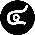 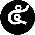 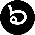 			 สั่ง ณ วันที่ …………….…………… พ.ศ. .............       		  		    	    (ลงชื่อ) ……......……………...……………						        (…………...……………………….)					     (ตำแหน่ง) ………………………………………..หมายเหตุ		* ให้ระบุเฉพาะคำสั่งที่ออกโดยสำนักงานศึกษาธิการจังหวัด		** กรณีเกลี่ยอัตรากำลังข้าราชการครูและบุคลากรทางการศึกษาภายใน กศจ. 
หรือ ภายใน อ.ก.ค.ศ. ที่ ก.ค.ศ. ตั้ง เดียวกัน ไม่ต้องระบุมติของหน่วยที่รับตัดโอน